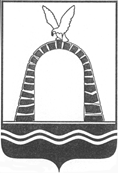 АДМИНИСТРАЦИЯ ГОРОДА БАТАЙСКАПОСТАНОВЛЕНИЕ от 04.09.2023 № 2440г. БатайскОб отклонении проекта межевания территориипо ул. 1-й Пятилетки	На основании Градостроительного кодекса Российской Федерации, правил землепользования и застройки муниципального образования «Город Батайск», утвержденных решением Батайской городской Думы от 16.12.2020  № 91, с учетом рекомендаций комиссии по землепользованию и застройке  муниципального образования «Город Батайск», представленных в соответствии с заключением о результатах общественных обсуждений от 22.08.2023,  руководствуясь Уставом муниципального образования «Город Батайск», Администрация города Батайска постановляет:	1. Отклонить проект межевания территории в кадастровом квартале 61:46:0011202 с целью определения возможности изменения границы существующего земельного участка с кадастровым номером 61:46:0011202:1808, расположенного по адресу: Ростовская область,  г. Батайск, ул. 1-й Пятилетки, и направить его на доработку с учетом замечаний, отраженных в протоколе общественных обсуждений от 18.08.2023 и заключении о результатах общественных обсуждений от 22.08.2023.	2. Опубликовать настоящее постановление в официальном  печатном  издании и разместить на официальном сайте Администрации города Батайска в сети «Интернет».3. Настоящее постановление вступает в силу со дня его официального опубликования.           4. Контроль за исполнением настоящего постановления возложить на заместителя главы Администрации города Батайска по территориальному развитию и строительству, председателя комиссии по землепользованию и застройке муниципального образования «Город Батайск» Горелкина В.В. Глава Администрациигорода Батайска                                                                                      Р.П. ВолошинПостановление вноситУправление по архитектуре иградостроительству города Батайска